A.  Aşağıdaki kavramları tanımlayınız? (5x2=10 puan)Maden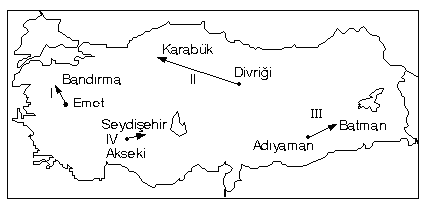 Tüvenan :Tenör:İhracat:Milli(Ulusal)Park:B.  Aşağıda Türkiye ‘de çıkartılan bazı madenler, çıkarıldıkları illerle eşleştirilmiştir. 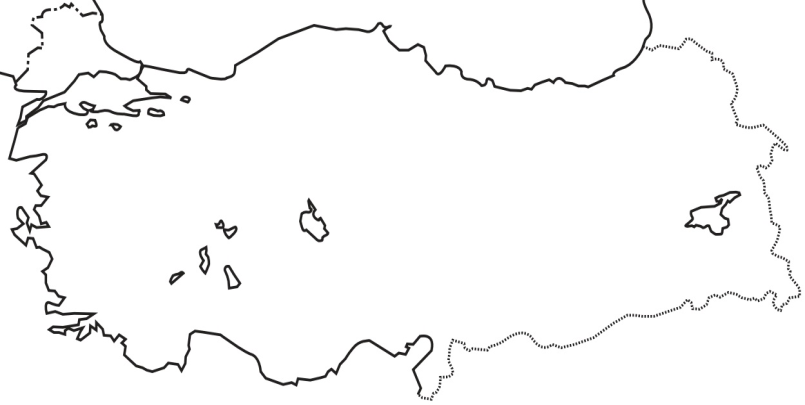 Zonguldak→Taş kömürü      Artvin→Bakır    Malatya→DemirBatman→Petrol                       Muğla→KromBu madenlerin adlarını,  harita üzerinde illerin  yerine yazarak gösteriniz? (5x2=10 puan)C.  Aşağıda verilen cümlelerdeki boşlukları uygun ifadelerle tamamlayınız?(10x2=20 puan)1.Türkiye’de orman yangınları riskinin en az olduğu bölge ……………………………………………………….., en fazla olduğu bölge ise ………………………………………………………. dir.  2.Bir kültürün doğduğu yere o kültürün kaynak alanı yani …………………………………………………………….  denir.3.Bir ülkede turizm, dış ticaret açığının kapatılmasında önemli olduğundan turizme  aynı zamanda ……………………….……………………. adı da verilir.4.Ülkemizde depremlerden sonra en fazla can ve malkaybına sebep olan doğal afet ……………………....ve ………………………………dır.  5.Asbest(Amyant)madeni…………………………………………….................................................................................... alanlarında kullanılır.6.Dünya’nın ilk yedi harikalarından olan; ………………………….  ………..ve ………………………………………………….................Anadolucoğrafyasında bulunur.7.Kuzey Amerika, Batı Avrupa ve Japonya ……………………………………………………  üretim  alanıdır.8.Ülkemizde heyelanlar daha çok ……………………………………...mevsiminde  görülür.9.Dünya’da en fazla turist çeken ülke ..............................................iken, en fazla turizm gelirine sahip ülke ise ………………….........10.Ülkemizde üç önemli fay kuşakları vardı.Bunlar;…………...………………………………………….,    …………………………......................ve ………………………………………………………………………. dır.D. Aşağıdaki haritada 4 madenin çıkarıldığı ve işlendiği yer ok işaretiyle gösterilmiştir. Bu madenler sırasıyla hangileridir? (4X1=4 puan)              1→                                                  2→                                                   3→                                                  4→E. Sel ve taşkınların nedenlerini yazarak, ülkemizde en çok görüldüğü şehirlerden 3  tanesini yazınız? (4+4+3=11 puan)Doğal Nedenleri:https://www.sorubak.com Beşeri Nedenleri:En çok  görüldüğü şehirler:1.                                                  2.3.F.  Elektrik üretmek için haritada numaralandırılarak gösterilen yöreler, ne tür santraller için en uygun yerlerdir?  Yazınız? (5x1=5 puan)2)3)4)5)F.Aşağıdaki çoktan seçmeli soruları cevaplayınız?(10x4=40 puan)I-Güneş enerjisi	          II-Hidroelektrik         III-PetrolIV-Doğalgaz                   V-Taş kömürü1. Yukarıdaki enerji kaynaklarından hangileri bakımından ülkemizin daha zengin olduğu söylenebilir?A) I ve V                          B) II ve V                    C) I ve II                D) IV ve V                       E) III ve IV2. Dünya üzerinde yapılan ticari faaliyetlerin yoğunlaştığı yerlerle nüfusun yoğunlaştığı yerler paralellik gösterir. Nüfusun fazla olduğu yerler pazar şartları açısından uygun yerlerdir.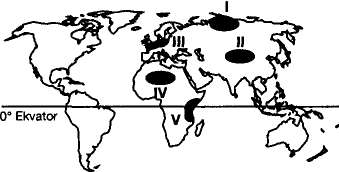 Buna göre dünya üzerinde verilen yerlerden hangisi pazar şartları bakımından diğerlerinden daha elverişlidir?A) I ve II                        B) II ve III                       C) III ve IV D) IV ve V                     E) I ve IV3.   - Fotoğrafçılık, gübre, cam sanayisinde kullanılır. Stratejik madendir. Susurluk havzasında çıkarılır. Türkiye rezerv bakımından dünyada birincidir.       -Elazığ/Guleman'dan, Antalya/Fethiye ve Köyceğiz'den çıkarılır. Demirin çeliğe dönüştürülmesinde kullanılır. Türkiye, üretiminde dünyada 3. sıradadır. Yukarıda sözü edilen madenler sırası ile hangileridir?A) Demir-Bakır	          B) Krom-Kurşun          C) Nikel-Krom              D) Bor-Krom                 E) Kükürt-Alüminyum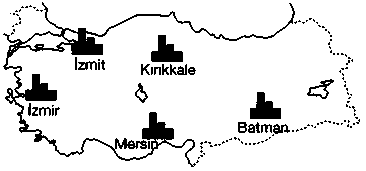 4. Yukarıdaki harita üzerinde işaretlenen ve şekillerle gösterilen şehirlerimizde hangi hammadde işlenmektedir?A) Taşkömürü	                   B) Petrol                     C) Linyit        D) Krom                                  E) Civa5. Bazı ürünler hasattan hemen sonra işlenmek zorundadır. Bu nedenle fabrikalar ürünlerin yetişme alanlarının yakınlarına kurulur.Aşağıda verilenlerden hangisi bu genellemeye uymaz?A) Amasya– Şeker sanayisi      B) Isparta – Gül yağı sanayisiC) Rize – Çay sanayisi                D) Bursa – Dokuma sanayisiE) Balıkesir – Salça işletmeleri  6. Aşağıdakilerden hangisi Türk kültürüne ait bir örnek değildir?A) Yere Batan Sarnıcı      B) Selimiye  camii        C) Taç-Mahal          D) Mostar köprüsü           E)  Çifte Minareli Medrese    7. Türkiye'de jeotermal enerji kaynaklarının Ege ve Güney Marmara'da daha fazla olması aşağıdakilerden hangisi ile  açıklanabilir?A) Kalkerli yapının yaygın olmasıB) Geniş ovaların varlığıC) Arazinin kumlu ve çakıllı olmasıD) Kuzey rüzgarlarının etkisiz olmasıE) Yerkabuğunun kırılmalara uğraması8.  Ülkemizde aşağıdaki kirlilik türlerinden hangisine daha az rastlanır?A) Su kirliliğine                          B) Hava kirliliğine   C) Nükleer kirliliğe                    D) Toprak kirliliğine                E) Katı atık kirliliğine9.  Aşağıdaki dönemlerden hangisinden sonra, doğal, tarihi güzellikler ile kültürel zenginliklerin öne çıkmasıyla turizm faaliyetlerinin önemi artmıştır?
A) Sanayi Devrimi ile
B) I. Dünya Savaşı ile
C) II. Dünya Savaşı sonrasında
D) Haçlı Savaşları sırasında
E) Kavimler Göçü sonrasında10.  Dünya üzeride ham maddelerin bulunduğu bölgeler, sanayi  tesisleri ve ürünlerin pazarlanacağı bölgeler farklı yerlerde  bulunabilmektedir.       Buna göre, haritada taranarak numaralandırılan bölgelerin hangilerinin önemli ölçüde orman ürünleri üretim alanı olması beklenir?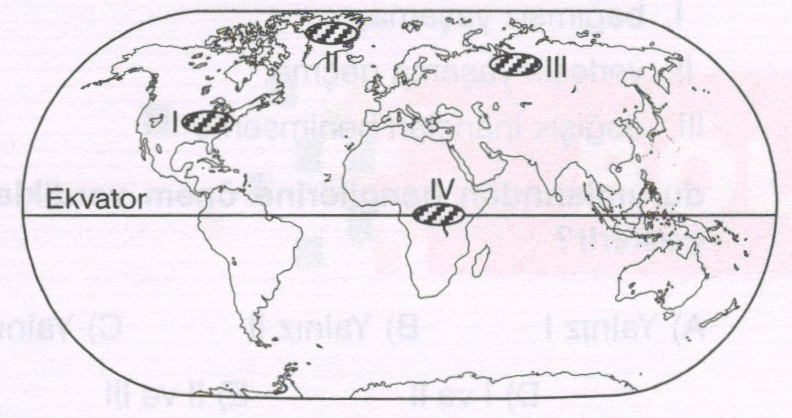  A) I ve II                                 B) I ve III                    C) II ve III D) II ve IV                              E) III ve IVSüre 1 ders saatidir.Soruların puan değeri karşılarında yazılıdır.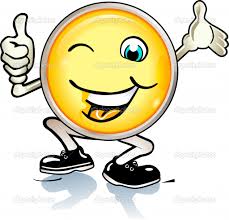 EĞİTİM - ÖĞRETİM YILIİNEGÖL KIZ ANADOLU  İMAM HATİP  LİSESİ                                                            11.SINIFLAR COĞRAFYA DERSİ II. DÖNEM  1.  YAZILIAdı Soyadı: Adı Soyadı:     Puanı:EĞİTİM - ÖĞRETİM YILIİNEGÖL KIZ ANADOLU  İMAM HATİP  LİSESİ                                                            11.SINIFLAR COĞRAFYA DERSİ II. DÖNEM  1.  YAZILINo:Sınıf-Şube:         /Salı